Group the bananas into 2s.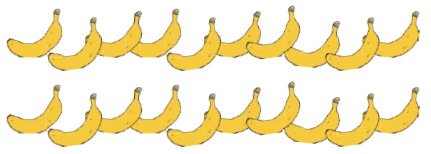 How many groups do I have?_____________Group the bananas into 5s.How many groups do I have?______________Group the bananas into 10s.How many groups do I have? _________Group the bananas into 2s.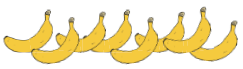 How many groups? ___________Group the bananas into 2s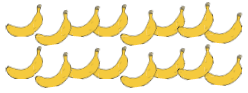 How many groups?_______Group the birds into 2s.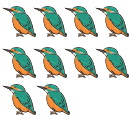 How many groups? _______Group the birds into 5s.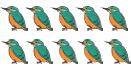 How many groups? __________Group the pens into 2s.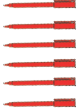 How many groups? __________